				14.04.2021 r. (środa)			Temat dnia: Przybysze z kosmosu.„Spotkanie z ufoludkiem” – słuchanie rymowanki recytowanej przez Rodzica, ilustrowanej sylwetą ufoludka. Sylweta ufoludka: 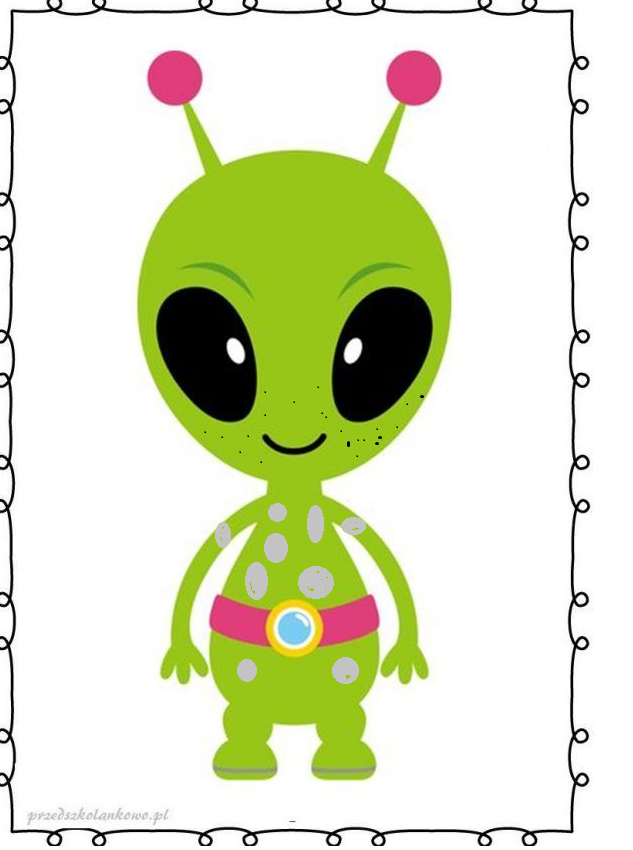 Po przeczytaniu rymowanki Rodzic rozmawia z dziećmi na temat: Czy w kosmosie można spotkać żywe istoty? Wyjaśnia pojęcie „ufoludek”. Zachęca do wypowiadania się na temat wyglądu przybyszów z innych planet.„Spotkanie z ufoludkiem”Jestem Ufuś piegowaty, mam ubranko w srebrne łaty, a na głowie czułki dwa, skaczę lekko: hopsa, sa. Mieszkam sobie we wszechświecie, podróżuję w swej rakiecie. Przyjaciela zdobyć chciałem, więc na Ziemię przyleciałem. Zaprzyjaźnić chcę się z wami, choć jesteście jeszcze mali. Złego nic mi nie zrobicie? Czy bać muszę się o życie? Chętnie z wami porozmawiam. Przyjacielski ukłon składam. Ziemia piękną jest planetą, choć od mojej tak daleką. Poznać wasze chcę zwyczaje i pozwiedzać różne kraje. Karta pracy, cz. 3, nr 72. Pokolorujcie pola na wskazane kolory.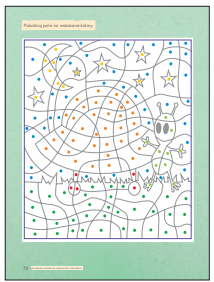 Ćwiczenie spostrzegawczości „Dorysuj brakujące elementy”. Poniżej znajdują się dwa obrazki rakiety. Rodzic prezentuje dzieciom dwa obrazki przedstawiające rakietę. Dzieci zaznaczają różnice, liczą i określają, iloma szczegółami różnią się oba obrazki.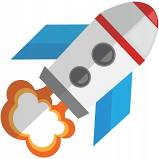 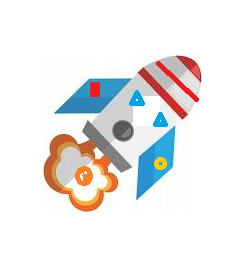 Słuchanie piosenki „Każdy chciałby być odkrywcą” (sł. i muz. Jolanta Kucharczyk). Piosenka jest dostępna na stronie internetowej: https://www.youtube.com/watch?v=tRwCgirO4SYPo przesłuchaniu piosenki Rodzic rozmawia z dziećmi na temat tekstu piosenki. Może zadać pytania: − Kogo nazywamy odkrywcą? − Czym można podróżować?Rodzic może pokazać globus lub mapę i wskazać na nich góry, morza, rzeki. Należy wytłumaczy dzieciom pojęcia występujące w piosence: kontynent, ocean, morze.Słowa piosenki „Każdy chciałby być odkrywcą”. Znam już dobrze kraj nasz, Polskę, miasta, góry, morze. Byłem także w innych krajach – zwiedziłem Europę. Ref.: Chcę poznać cały świat: kontynenty, morza, oceany. A kiedy już na Ziemi wszystko zwiedzę, rakietą w kosmos polecę. Znam też inne kontynenty: Azję i Afrykę, a niedługo także zwiedzę ogromną Amerykę. Ref.: Chcę poznać cały świat… Będę pływał wielkim statkiem, latał samolotem, podróżował autokarem i jeździł autostopem. Ref.: Chcę poznać cały świat…Zabawy ruchowe:Zabawa wyrabiająca poczucie rytmu – „Wyruszamy w podróż”. Nagranie piosenki „Każdy chciałby być odkrywcą”. Dzieci biegają w rytmie nagrania piosenki. Podczas przerwy w nagraniu muzyki Rodzic wypowiada tekst Bożeny Formy w ustalonym przez siebie rytmie, z równoczesnym klaskaniem:W afrykańskiej wiosce miło spędzam czas, do zabawy dziś zapraszam was. W Azji ryż zjadamy chętnie pałeczkami. Jeśli masz ochotę, spróbuj razem z nami. Miasta, miasteczka zwiedziłem w Europie, drogę przemierzałem, lecąc samolotem. Dzieci powtarzają tekst: najpierw zbiorowo, następnie indywidualnie, i ponownie biegają w rytm muzyki.Zabawa ruchowa z opowiadaniem. Dzieci naśladują czynności, które pokazuje i o których opowiada Rodzic.: Pewnego dnia dzieci postanowiły wybrać się w podróż, w poszukiwaniu nowej planety. Założyły skafandry kosmiczne, weszły po schodkach do rakiety, zapięły pasy bezpieczeństwa i wystartowały w nieznaną podróż. Leciały, leciały, omijały napotkane rakiety i statki kosmiczne, machały rękami do pilotujących je kosmonautów, aż wylądowały na niezwykłej planecie. Wysiadły z rakiety. Przeskakiwały z nogi na nogę po kamieniach, następnie przepłynęły przez czerwoną rzekę, czołgały się przez zarośla, aż w końcu stanęły na górze. Tam zobaczyły ogromną liczbę kolorowych motyli. Tak jak one zaczęły latać, machając rączkami jak skrzydełkami. Niestety, to je bardzo zmęczyło. Ocierały pot z czoła. Postanowiły chwilę odpocząć. Położyły się na piasku i zasnęły, cichutko pochrapując. Kiedy otworzyły oczy i mocno się przeciągnęły, aby rozprostować kości, okazało się, że znajdują się przy swoich rakietach. Wsiadły do nich, wchodząc po schodkach, i ruszyły w powrotną drogę, bo na Ziemi czuły się najlepiej. Zwracanie uwagi na wieloznaczność słowa rakieta. Poniższe obrazki przedstawiające różne przedmioty, między innymi: rakietę kosmiczną, rakietę do tenisa stołowego, ziemnego, rakietę śnieżną, do badmintona, Rodzic rozkłada przed dziećmi. Dzieci nazywają poszczególne przedmioty, określają, do czego służą. Odczytują z Rodzicem napis rakieta, a następnie układają pod nim obrazki przedstawiające rakiety.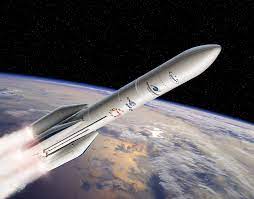 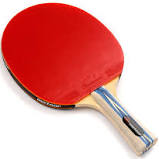 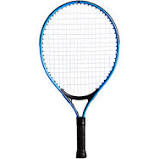 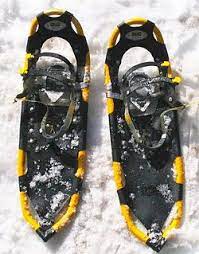 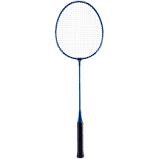 		RAKIETA „Rakiety kosmiczne” – wykonywanie pracy przestrzennej z wykorzystaniem plastikowych butelek po napojach. Potrzebne będą plastikowe butelki po napojach (różnej wielkości), folia samoprzylepna i papier kolorowy, klej, nożyczki.Dzieci  wykonują wymyślone przez siebie rakiety wykorzystując butelki i pozostałe pomoce. Karta pracy, cz. 3, nr 73. Należy policzyć obrazki każdego rodzaju i Zaznaczyć ich liczbę według wzoru.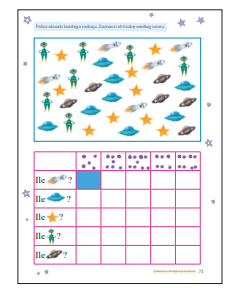 Na dziś to już wszystko.  Bawcie się dobrze. 								Edyta Golik								Beata Tarnowska 